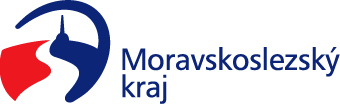 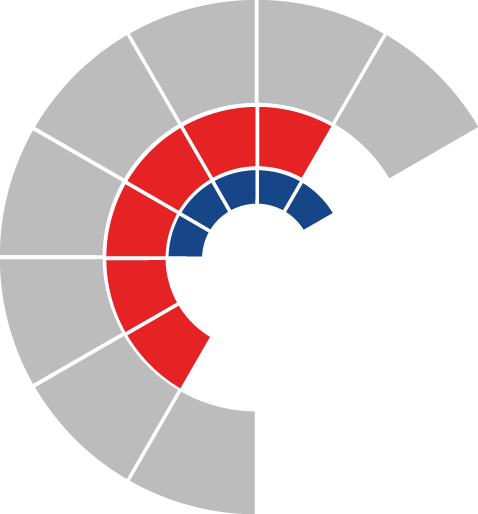 							Výbor sociální zastupitelstva kraje 										 Výpis z usneseníČíslo jednání:	20.		Datum konání:	14. 8. 2023Číslo usnesení: 20/197Výbor sociální zastupitelstva krajed o p o r u č u j ezastupitelstvu krajevzít na vědomížádosti o revokaci rozhodnutí zastupitelstva kraje o neposkytnutí dotací organizacím Dobrý domov s.r.o., IČO 04319036 a Generoza s.r.o., IČO 04786661, dle přílohy č. 1 a 2 předloženého materiáluschválitobsah odpovědi organizaci:Dobrý domov s.r.o., IČO 04319036, dle přílohy č. 3 předloženého materiáluGeneroza s.r.o., IČO 04786661, dle přílohy č. 4 předloženého materiáluZa správnost vyhotovení:Mgr. Adéla PetrůV Ostravě dne 14. 8. 2023PhDr. Igor Hendrych, Ph.D.místopředseda výboru sociálního